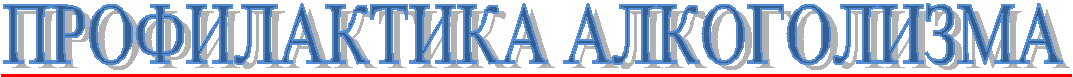 Алкоголизм – это опасная болезнь и яд для любой живой клетки.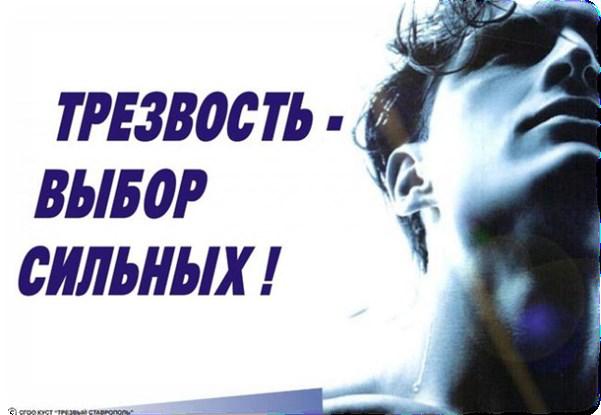 Алкоголь – чужеродное для организма вещество, которое обладает большой химической активностью и энергично взаимодействует с клетками итканями, вмешивается в процессы жизнедеятельности, ломает их, вызывает различные заболевания, в том числесердечно-сосудистые заболевания (аритмии, инфаркты, атеросклерозы и др.).Считается, что при сильном опьянении гибнут 20 миллионов нервных клеток. Постепенная гибель нервных клеток приводит к ослаблению памяти ивнимания, ослаблению профессиональных навыков, снижению не только умственной, но и физической работоспособности. Повышенное настроение, ощущение благополучия, повышенная самоуверенность, которые испытывает выпивший, является следствием тормозных процессов в головном мозге. С этим же связана возникающая у некоторых обидчивость, обострённая зависть, ревность, агрессивность, доводящие подчас выпивших до противоправных действий.Алкоголь раздражает слизистую оболочку желудка, меняет состав пищеварительных соков, нарушает процессы пищеварения, повышает опасность развития язвенной болезни желудка и двенадцатиперстной кишки. Алкоголь губит печёночные клетки, которые разрушают поступающие в организм вредные вещества - токсический гепатит, цирроз печени, печёночная недостаточность и печёночная кома.Алкоголь, выделяясь частично в виде паров, через дыхательные пути, вызывает изменения в органах дыхания, что повышает опасность развития рака лёгких.Злоупотребление алкоголем вызывает ослабление функций половых органов мужчин, вплоть до развития импотенции. А у женщин оно приводит к нарушению менструального цикла, осложнениям беременности и родового процесса, нередко вызывает выкидыши и преждевременные роды, иногда влечёт за собой бесплодие. У выпивающих женщин число самопроизвольных выкидышей и мёртворождений в 2-3 раза выше, чем у женщин, ведущих трезвую жизнь. Между прочим, учтите: даже малая доза алкоголя, принятая одним из супругов накануне зачатия, может быть причиной рождения ребёнка с непоправимыми недостатками развития.Пьющий человек постепенно становится непохожим на других людей. У него исчезают такие человеческие качества, как скромность, правдивость, порядочность, тяганакоплению знаний, внимательность, доброжелательность и уважение к окружающим. Притупляются такие регуляторы поведения людей, как стыд, совесть, обязательность, чувство ответственности за порученное дело. Постепенно меняется и внешний облик пьющего человека: обычно он выглядит старше своих лет, кожа сухая, морщинистая, цвет лица землистый, иногда отмечается дрожание рук. Пьющий человек теряет ценность, как член семьи. Злоупотребление алкоголем одного из супругов нередко является причиной расторжения браков.Профилактика алкоголизмарасширение круга увлечений (заняться спортом или туризмом, открыть в себе таланты и максимально наполнить свою жизнь событиями, не связанными с алкоголем);самоконтроль и самодисциплина, осознание значимости своего мнения, укрепление самоуважения;сведение к минимуму разнообразных конфликтов и острых ситуации, чтобы не возникло желание вернуться к употреблению спиртных напитков;формирование и поддержание мотивации на здоровый образ жизни, социально-активное поведение, что помогает обрести устойчивость к стрессам и предотвратить развитие зависимости.Профилактика алкоголизма помогает предотвратить развитие алкогольной зависимости. В этом вопросе важны постоянство ицелеустремлённость.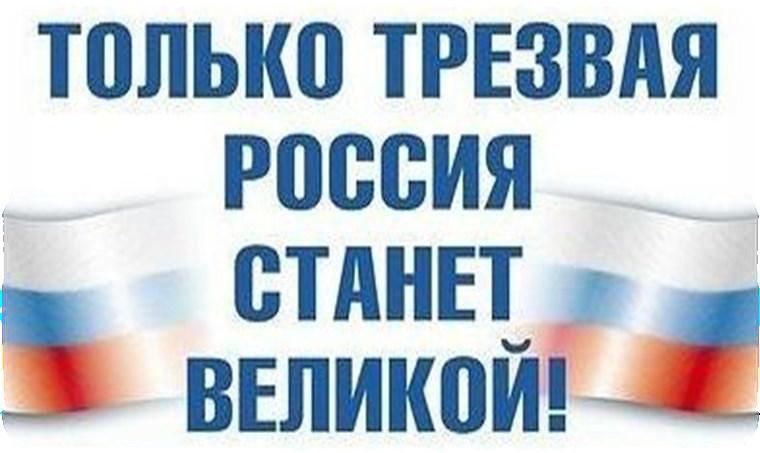 